§3853.  Writ for enforcementThe form of writ for enforcing such lien shall be in substance as follows:"State of Maine. ...., ss.To the sheriff of our County of ...., or either of his deputies: We command you to attach the vessel" (here give such a description of the vessel as will identify it,) "in an action brought by" (name of plaintiff) "of" (plaintiff's place of residence including town and county) "against" (name of defendant) "of" (defendant's place of residence including town and county) "in the Superior Court for said County of ...., in which action the said" (name of plaintiff) "claims a lien on said vessel for" (here describe briefly the nature of the lien) "to the amount of .... dollars and .... cents, and make due return of this writ with your doings thereon. .... Clerk of said Superior Court (Seal of the court) Dated ...."  The action shall be brought in the county where the vessel is.The State of Maine claims a copyright in its codified statutes. If you intend to republish this material, we require that you include the following disclaimer in your publication:All copyrights and other rights to statutory text are reserved by the State of Maine. The text included in this publication reflects changes made through the First Regular and First Special Session of the 131st Maine Legislature and is current through November 1, 2023
                    . The text is subject to change without notice. It is a version that has not been officially certified by the Secretary of State. Refer to the Maine Revised Statutes Annotated and supplements for certified text.
                The Office of the Revisor of Statutes also requests that you send us one copy of any statutory publication you may produce. Our goal is not to restrict publishing activity, but to keep track of who is publishing what, to identify any needless duplication and to preserve the State's copyright rights.PLEASE NOTE: The Revisor's Office cannot perform research for or provide legal advice or interpretation of Maine law to the public. If you need legal assistance, please contact a qualified attorney.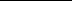 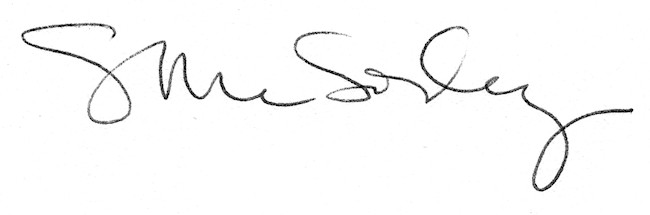 